Selye János EgyetemTanárképző Kar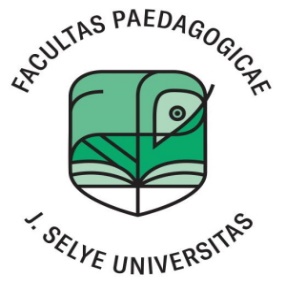 A Neveléstudományi Doktori Szakbizottság Szervezeti és Tárgyalási SzabályzataTanulmányi szak: 38. Pedagógusképzés és pedagógiai tudományokTanulmányi program: NeveléstudományKOMÁRNO 2022CikkelyBevezető rendelkezés1. A Selye János Egyetem Tanárképző Kara ezennel létrehozza a 38. Pedagógusképzés és pedagógiai tudományok tanulmányi szakon a Neveléstudományi doktori program doktori szakbizottságát.2. Az egyetemeken működő doktori szakbizottságok helyzetét és alapvető tevékenységét a felsőoktatásról és egyes törvények módosításáról és kiegészítéséről szóló módosított 131/2002. sz. törvény 54. paragrafusa határozza meg.2. CikkelyA doktori szakbizottság létrehozása és megszüntetése1. A doktori szakbizottság a doktori képzési program akkreditációjának érvényességi idejére jön létre.2. A doktori szakbizottság tevékenységét a következők szabályozzák:a) a felsőoktatásról és egyes törvények módosításáról és kiegészítéséről szóló módosított 131/2002. sz. törvény,b) a Selye János Egyetem tanulmányi szabályzata,c) a doktori képzés általános alapelvei a Selye János Egyetemen,d) a doktori szakbizottság szervezeti és tárgyalási szabályzata.3. A doktori szakbizottság bizonyos esetekben megszüntethető:a) ha a Szlovák Felsőoktatási Akkreditációs Ügynökség úgy dönt, hogy törli a tanulmányi programokat az adott tanulmányi szakon.b) ha a kar/egyetem megszünteti az adott tanulmányi szakon akkreditált doktori képzéseket.4. A doktori szakbizottság tagjainak és elnökének megbízatása lejár:a) a hivatali idő leteltével,b) írásos felmondási nyilatkozat benyújtásával, a felmondás a dékánhoz való eljuttatása napján lép hatályba,c) leváltás esetén,d) belső tagok esetén az SJE-vel kötött munkaviszony megszűnésének napján, külső tag esetén a doktori szakbizottságban képviselt intézménnyel kötött munkaviszony megszűnésével,e) annak az időtartamnak a lejártával, amelyre a tagsági viszonyt felfüggesztették és meg nem újították,f) a tag halálával.5. A doktori szakbizottság tagjainak visszahívására ugyanaz az eljárás vonatkozik, mint a doktori szakbizottság létrehozására és tagjainak kinevezésére.3. CikkelyA doktori szakbizottság tagjai1. A doktori szakbizottság tagja lehet az adott tanulmányi szakon professzori, docensi vagy tudományos doktori fokozattal rendelkező egyetemi oktató, professzori vagy docensi funkcióban levő egyetemi oktató, professor emeritus vagy gyakorlati szakember, aki PhD. fokozattal, vagy annak régebbi megfelelőjével (CSc.) rendelkezik. 2. A doktori szakbizottság legalább 7 tagja van. A tagjai általában a tanulmányi program felelőse, valamint a hatáskörükbe tartozó tanulmányi program profilkurzusaiért felelős személyek. A szakbizottság tagjainak kiválasztása oly módon történik, hogy szakmai profiljuk lefedje a tanulmányi szak és a szóban forgó doktori program valamennyi területét és szakterületét. A doktori bizottságnak legalább egy olyan tagja is kell, hogy legyen, aki nem tagja az egyetem tudományos közösségének (a Selye János Egyetem doktori képzés általános elveinek 7. cikkelye).3. A doktori szakbizottság tagjait a képzési program felelősének javaslatára a Selye János Egyetem Tanárképző Karának dékánja nevezi ki, miután a Selye János Egyetem Tanárképző Karának Tudományos Tanácsa jóváhagyta. 4. A doktori szakbizottság tagjainak megbízatása a tanulmányi program akkreditációjához megadott jogok érvényességi idejére szól.5. A doktori szakbizottság tagsága felfüggeszthető: a) ha a Bizottság valamely tagja nem vesz részt rendszeresen a Bizottság ülésén, b) tartós betegszabadság miatt, c) hosszú távú külföldi tartózkodás miatt, d) a doktori szakbizottság tagjának saját kérésére, megjelölve azt az időtartamot, amelyre a felfüggesztést kérik. 6. A doktori szakbizottság munkáját a bizottság elnöke irányítja. Szükség esetén a doktori szakbizottság elnökét a bizottság alelnöke képviseli.7. Adminisztratív célokra a doktori szakbizottságnak lehet titkára, akinek nem kell a bizottság tagjának lennie.8. A doktori szakbizottság tanévenként legalább kétszer ülésezik.9. A doktori szakbizottság tagjai maguk közül elnököt választanak, aki a doktori szakbizottság végrehajtó szerve. Ezt rendszerint az alakuló ülésükön teszik, amelyen a doktori szakbizottság szervezeti és tárgyalási szabályzatát is megvitatják és jóváhagyják. A doktori szakbizottság elnökét a dékán nevezi ki.4. CikkelyA doktori szakbizottság hatásköre1. A doktori szakbizottság az adott tanulmányi programban a doktori képzés szakmai menetéért és szintjéért felelős testület.2. A doktori szakbizottság ezeket a feladatokat látja el:a) javaslatot tesz a dékánnak a doktori felvételi vizsgák bizottságainak összetételére,b) észrevételeket tesz a javasolt disszertációs témákhoz,c) a témavezető javaslatára összeállítja és jóváhagyja a tantárgyak listáját és a disszertációs vizsga tantervét,d) értékeli és jóváhagyja a doktorandusz témavezetője által összeállított tanulmányi tervét,e) javaslatot tesz a dékánnak a disszertációs vizsgák vizsgabizottságának összetételére,f) tárgyalja az egyes szakdolgozatok témáihoz kijelölt témavezetőket (A Selye János Egyetem Doktori képzésének általános alapelvei 2. cikkely 4. pont)g) a következő akadémiai év szakdolgozatainak témáit tárgyalja,h) megtárgyalja a hatáskörébe tartozó doktori képzésre történő felvétel feltételeit, amelyet a doktori szakbizottság elnöke terjeszt elő,i) megtárgyalja a doktori felvételi bizottság elnökét és tagjait,j) dönt a szakdolgozat védésre történő elfogadásáról,k) megtárgyalja és jóváhagyja a doktorandusz éves értékelését és a tanulmányi terv nem megfelelő teljesítése esetén javasolja a dékánnak a doktorandusz kizárását a követelmények nem teljesítése miatt,l) megvitatja a dolgozatot és nyilatkozik a dékánnak arról, hogy a szakdolgozat megfelel-e a követelményeknek és a formai követelményeknek, és javasolja-e védésrem) javaslatot tesz a dékánnak az opponensekre, szükség esetén megváltoztatja őket,n) javaslatot tesz a dékánnak a disszertáció védését végrehajtó bizottság összetételére,o) a védés időpontjától számított 30 napon belül benyújtja a kar dékánjának a tudományos fokozat odaítélésére vagy nem ítélésére vonatkozó javaslatot az előírt formai követelményekkel együtt.p) különösen indokolt esetben, a doktorandusz kérésére véleményt nyilvánít a témaváltásról vagy a témavezető megváltoztatásáról,r) megvitatja a doktori képzéssel kapcsolatos egyéb kérdéseket, amelyeket az elnök terjeszt elé.3. A doktori szakbizottság további feladatai:a) véleményt nyilvánít az elvégzett tevékenységek megfelelő számú kreditpontjának odaítéléséről a képzési központ, a tanulmányi program változása esetén, vagy bármely más, jogszabályban vagy a tanulmányi szabályzatban előírt esetben (a Selye János Egyetem Tanulmányi Szabályzatának 36. cikkelye 6. pontja). b) javaslatot nyújt be a dékánnak a disszertációs vizsga témaköreinek listájára (a Selye János Egyetem Tanulmányi Szabályzatának 37. cikkelye 3. pontja).c) a disszertáció megvédésének engedélyezése iránti kérelem beérkezését követően a doktori szakbizottság 15 napon belül nyilatkozik arról, hogy a disszertáció megfelel-e a követelményeknek a szint és a forma tekintetében, és javasolja-e azt megvédésre (a Selye János Egyetem Tanulmányi Szabályzatának 38. cikkelye 3. pontja).4. Az adott tanulmányi program kötelező, kötelezően választható és szabadon választható kurzusai, valamint az egyes tevékenységek kreditszámai a doktori tanulmányi program részét képezik, amelyek alapján a Szlovák Akkreditációs Ügynökség megadja a jogosultságot a doktori tanulmányi program elvégzésére. Ellenkező esetben, az elnök javaslatára a a doktori szakbizottság hagyja jóvá.5. CikkelyA doktori szakbizottság elnőkének jogai és kötelességei1. A doktori szakbizottság tevékenységét a szakbizottság elnöke irányítja.2. A doktori szakbizottság elnöke:a) képviseli a doktori szakbizottságot, a szakbizottság nevében jár el,b) a doktori szakbizottság munkáját irányítja és koordinálja.3. A doktori szakbizottság elnöke a doktori szakbizottság nevében feladatokat végezhet, különösen a doktori szakbizottság szervezeti és tárgyalási szabályzatának 4. cikkelye (2) bekezdésének a)-e) pontja szerint. Ezen kívül:a) benyújtja a dékánnak jóváhagyásra a disszertáció témájára vonatkozó javaslatot (a Selye János Egyetem doktori képzésének általános alapelvei 2. cikkelye),b) a tanulmányi programért felelős személy jóváhagyásával javaslatot nyújt be a dékánnak a doktori szakbizottság összetételének megváltoztatására,c) javaslatot tesz a dékánnak a jelentkező felvételi eljárásához létrehozandó felvételi bizottság tagjaira általában a szakbizottság tagjai és a témavezetők közül (a Selye János Egyetem doktori képzés általános alapelveinek 2. cikkelye),d) véleményt nyilvánít a doktori tanulmányok formájának, a tanulmányi programnak, a témavezetőnek, a disszertáció témájának vagy a doktorandusz intézményének a doktori tanulmányok során történő megváltoztatásáról (a Selye János Egyetem doktori képzésének általános alapelvei 5. cikkelyének (3) bekezdése),e) véleményt nyilvánít a saját munkahelyétől eltérő munkahelyen szerzett kreditek átadásáról vagy elismeréséről (a Selye János Egyetem doktori képzésének általános alapelvei 6. cikkely (4) bekezdés),f) közvetíti a dékánnak a doktorandusz éves értékelését, amelyet a témavezető készít (a Selye János Egyetem doktori képzésének általános alapelvei 8. cikkely),g) közvetíti a kar dékánja felé a doktorandusz tartózkodását a témavezető által javasolt hazai vagy külföldi tudományos, oktatási, kutatási, technológiai intézményekben (a Selye János Egyetem doktori képzésének általános alapelvei 8. cikkely),h) indokolt esetben, ha a témavezető nem tudja feladatát ellátni, másik témavezetőt javasol a dékánnak,i) a hallgató jelentkezése alapján javaslatot tesz a kar dékánjának a disszertációs vizsga időpontjára (a Selye János Egyetem doktori képzésének általános alapelvei 11. cikkelye (3) bekezdés)j) véleményt nyilvánít a doktorjelölt azon kérelméről, hogy a disszertációs vizsgát a Selye János Egyetem doktori képzésének általános alapelveiben meghatározott határidőn túl is leteheti (a Selye János Egyetem doktori képzésének általános alapelvei 11. cikkelyének 7. pontja),k) a dékánhelyettessel egyeztetve megszervezi a disszertációs vizsgát úgy, hogy a dékánhoz benyújtja a disszertációs vizsgára vonatkozó javaslatot, amely tartalmazza az opponensre vonatkozó javaslatot, a vizsgabizottság tagjaira vonatkozó javaslatot és a disszertációs vizsga időpontját (a Selye János Egyetem doktori képzésének általános alapelvei 11. cikkelye 9. pontja).l) észrevételezi a doktorandusz írásbeli munkáját bíráló személyre tett javaslatot, amelyet a doktorandusz a disszertációs vizsgára nyújt be (a Selye János Egyetem doktori képzésének általános alapelvei 11. cikkelye 10. pontja),m) javaslatot tesz a kar dékánjának a disszertáció védésére felállított bizottság tagjaira,n) írásbeli hozzájárulást nyújt be a kar dékánjának a disszertáció opponenseire vonatkozóan (a Selye János Egyetem doktori képzésének általános alapelvei 14. cikkelye 1. pontja),o) a doktori szakbizottságban történt megbeszélést követően a disszertációt védésre javasolja a Selye János Egyetem doktori képzésének általános alapelvei 7. cikkelye)p) megadja a doktori szakbizottság véleményét a dékánnak arról, hogy a doktorandusz az akkreditációs anygban szereplő nyelvtől eltérő nyelven is benyújthatja-e a disszertációt.4. A doktori szakbizottság elnöke átruházhatja hatáskörét a bizottság más tagjaira. A hatáskörök átruházását a doktori szakbizottságban folytatott megbeszélést követően írásban kell megtenni. A hatáskörök átruházásáról szóló határozatot a dékánnak és a doktori szakbizottságság tagjainak kell kézbesíteni.6. CikkelyA doktori szakbizottság tárgyalásai(Tárgyalási rend)1. A doktori szakbizottság tevékenységét a doktori szakbizottság szervezeti és tárgyalási szabályzata szabályozza, amelyet a doktori szakbizottság hagy jóvá.2. A doktori szakbizottság ülését a doktori szakbizottság elnöke vagy az általa felhatalmazott személy szervezi.3. A doktori szakbizottság ülését és tanácskozásait írásban hívja össze és vezeti a bizottság elnöke (vagy az általa megbízott személy), aki meghatározza a bizottság napirendi pontjait is.4. Az ülést az elnök vezeti, vagy távollétében a doktori szakbizottság az elnök által írásban felhatalmazott tagja.5. A doktori szakbizottság minden tagja javaslatot tehet a napirendi pontokra az elnöknek.6. Az írásos anyagokat a doktori szakbizottság tagjainak legkésőbb 4 munkanappal a doktori szakbizottság ülésének időpontja előtt kell kézbesíteni.7. A doktori szakbizottság akkor határozatképes, ha tagjainak több mint a fele jelen van.8. Az érvényes határozat elfogadásához a doktori szakbizottság jelenlévő tagjai szavazatainak többsége szükséges.9. A tagok javaslatait és a doktori szakbizottság határozatait általában nyilvános szavazással fogadják el. A doktori szakbizottság dönt a szavazás módjáról az egyes esetekben.10. A doktori szakbizottság üléséről az elnök által megbízott személy jegyzőkönyvet készít, amely a hivatalos ügyeken (az ülés időpontja, a jelenlévők száma, napirendi pontok) kívül tartalmazza a doktori szakbizottság határozatait a megvitatott kérdésekben. Az ülés jegyzőkönyvét a doktori szakbizottság valamennyi tagjához és a Selye János Egyetem Tanárképző Karának dékánjához kell eljuttatni. 11. A doktori szakbizottság tagja személyes minőségében tölti be tisztségét, és feladatai ellátása során függetlennek kell lennie.12. A doktori szakbizottság ülése (beleértve a szavazást is) a tagok fizikai jelenlétében vagy online, videokonferencia útján is megtartható. Kisebb jelentőségű döntésekről per rollam szavazással, vita nélkül is lehet határozni.13. A doktori szakbizottság tagsága nem ruházható át más személyre.14. A doktori szakbizottság tárgyalásai nem nyilvánosak. A megvitatott kérdésekről jegyzőkönyv készül. A jegyzőkönyvet a doktori szakbizottság elnöke írja alá.7. CikkelyZáró rendelkezések 1. A Selye János Egyetem Tanárképző Kara megfelelő személyi, technikai és pénzügyi feltételeket teremt a doktori szakbizottság tevékenységéhez.2. A Neveléstudományi doktori tanulmányi program doktori szakbizottsága jóváhagyta a Szervezeti és Tárgyalási Szabályzatát 2022. április 1-jén.3. A doktori szakbizottság Szervezeti és Tárgyalási Szabályzata a jóváhagyás napján lép hatályba.4. A doktori szakbizottság Szervezeti és Tárgyalási Szabályzata 2022. április 1-jén lép hatályba.dr. habil. PaedDr. Kinga Horváth, PhD. a Neveléstudományi doktori szakbizottság elnökeKomáromban, 2022, április. 1.